FLETE PUNEFJALITË POHORE DHE MOHORE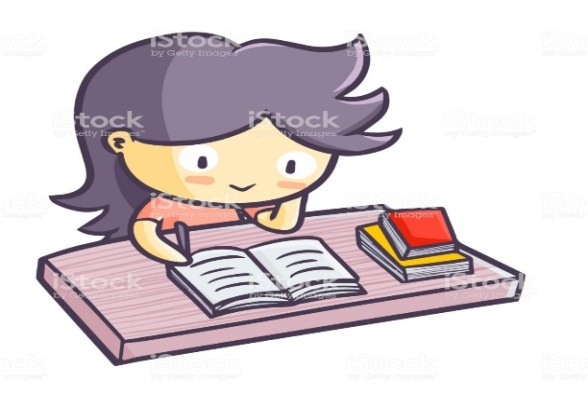 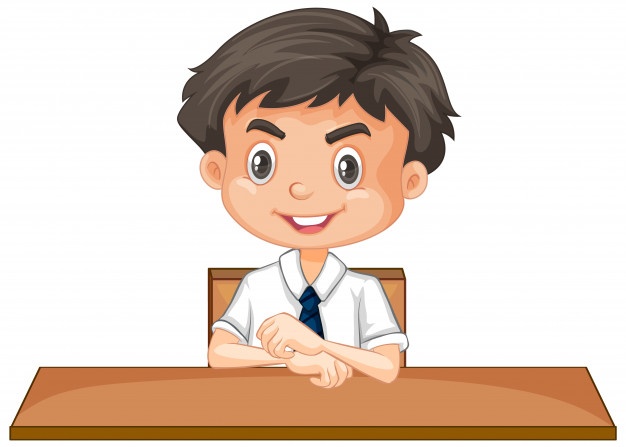          Zana  bën detyrat.                              Rigoni nuk i ben detyrat.         Rigoni s′bën detyrat.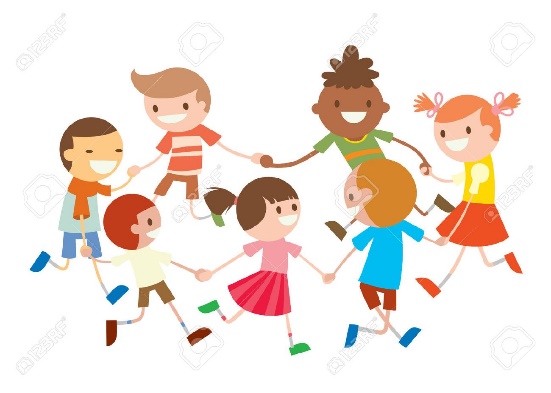 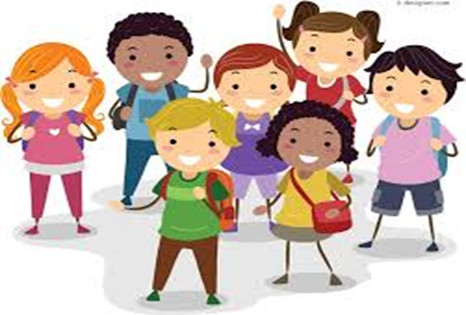                         Fjali pohore   		                             Fjali  mohore         Fëmijët vallëzojnë.        		           Femijët nuk vallëzojnë.Femijët s′vallëzojnë.Ushtrimi 1:  Fjalitë mohore ktheni në fjali pohore.Agimi nuk këndon bukur.                _____________________________________Lulja s′e rregullon shtratin.             _____________________________________Beni nuk punon .                               _____________________________________Mirela s′e ndihmon nënën .            _____________________________________Ushtrimi 2: Fjalitë pohore ktheni në fjali mohore.Zogu fluturon.                                   _______________________________                                                             _______________________________    Edoni noton.                                    ________________________________                                                           ________________________________Emri dhe mbiemri _______________________               Kontrolloi______________________